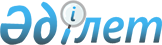 Шет аудандық мәслихатының 2016 жылғы 22 желтоқсандағы ІX сессиясының "2017-2019 жылдарға арналған аудандық бюджет туралы" № 9/66 шешіміне өзгерістер енгізу туралыҚарағанды облысы Шет аудандық мәслихатының 2017 жылғы 5 желтоқсандағы № 17/136 шешімі. Қарағанды облысының Әділет департаментінде 2017 жылғы 15 желтоқсанда № 4486 болып тіркелді
      Қазақстан Республикасының 2008 жылғы 4 желтоқсандағы Бюджет кодексіне, Қазақстан Республикасының 2001 жылғы 23 қаңтардағы "Қазақстан Республикасындағы жергілікті мемлекеттік басқару және өзін - өзі басқару туралы" Заңына сәйкес аудандық мәслихат ШЕШІМ ЕТТІ: 
      1. Шет аудандық мәслихатының 2016 жылғы 22 желтоқсандағы ІX сессиясының "2017-2019 жылдарға арналған аудандық бюджет туралы" № 9/66 шешіміне  (Нормативтік құқықтық актілердің мемлекеттік тіркеу тізілімінде №4092 болып тіркелген, 2017 жылғы 19 қаңтардағы "Шет Шұғыласы" №03 (10.624) газетінде, Қазақстан Республикасы нормативтік құқықтық актілерінің эталондық бақылау банкінде электрондық түрде 2017 жылдың 31 қаңтарында жарияланған), келесі өзгерістер енгізілсін:
      1 тармақ келесі редакцияда мазмұндалсын:
      "1. 2017-2019 жылдарға арналған аудандық бюджет №1,2,3,4,5,6,7 қосымшаларға сәйкес, оның ішінде 2017 жылға келесі көлемдерде бекітілсін:
       1) кірістер – 6720141 мың теңге, оның ішінде:
      салықтық түсімдер бойынша – 2317169 мың теңге; 
      салықтық емес түсімдер бойынша – 6882 мың теңге ;
      негізгі капиталды сатудан түсетін түсімдер – 4700 мың теңге;
      ресми трансферттерден түсетін түсімдер – 4391390 мың теңге;
      2) шығындар – 6817363 мың теңге; 
      3) таза бюджеттік кредиттеу – 59530 мың теңге, оның ішінде:
      бюджеттік кредиттер – 91895 мың теңге;
      бюджеттік кредиттерді өтеу – 32274 мың теңге;
      4) қаржы активтерімен операциялар бойынша сальдо – 0 мың теңге:
      қаржы активтерін сатып алу – 0 мың теңге;
      мемлекеттік қаржы активтерін сатудан түсетін түсімдер – 0 мың теңге;
      5) бюджет тапшылығы (профициті) – алу 59530 мың теңге;
      6) бюджет тапшылығын қаржыландыру (профицитін пайдалану) – 59530 мың теңге:
      қарыздар түсімі – 91895 мың теңге; 
      қарыздарды өтеу – 32274 мың теңге;
      бюджет қаражатының пайдаланылатын қалдықтары – 40725 мың теңге.";
       көрсетілген шешімге 1 қосымша осы шешімге қосымшаға сәйкес жаңа редакцияда мазмұндалсын.
      2. Осы шешім 2017 жылдың 1 қаңтарынан бастап қолданысқа енгізіледі. 2017 жылға арналған аудандық бюджет
					© 2012. Қазақстан Республикасы Әділет министрлігінің «Қазақстан Республикасының Заңнама және құқықтық ақпарат институты» ШЖҚ РМК
				
       Сессия төрағасы

Т.Есенқұлов

       Аудандық мәслихаттың хатшысы

Б.Төлеуқұлов
Аудандық мәслихаттың 
2017 жылғы 5 желтоқсандағы 
ХVIІ сессиясының №17/136 шешіміне 
 қосымша
Аудандық мәслихаттың 2016 жылғы 22 желтоқсандағы  ІX сессиясының №9/66 шешіміне 1 қосымша
Санаты
Санаты
Санаты
Санаты
Сомасы (мың теңге)
Сыныбы
Сыныбы
Сыныбы
Сомасы (мың теңге)
Ішкі сыныбы
Ішкі сыныбы
Сомасы (мың теңге)
Атауы
Сомасы (мың теңге)
1
2
3
4
5
І. Кiрiстер
6720141
1
Салықтық түсімдер
2317169
01
Табыс салығы
386921
2
Жеке табыс салығы
386921
03
Әлеуметтiк салық
427115
1
Әлеуметтiк салық
427115
04
Меншікке салынатын салықтар
1432054
1
Мүлікке салынатын салықтар
1362049
3
Жер салығы
3477
4
Көлік құралдарына салынатын салық
62028
5
Бiрыңғай жер салығы
4500
05
Тауарларға, жұмыстарға және қызметтерге салынатын ішкі салықтар 
65528
2
Акциздер
3456
3
Табиғи және басқа ресурстарды пайдаланғаны үшін түсетін түсімдер
49931
4
Кәсіпкерлік және кәсіби қызметті жүргізгені үшін алынатын алымдар
12141
08
Заңдық маңызы бар әрекеттерді жасағаны және (немесе) оған уәкілеттігі бар мемлекеттік органдар немесе лауазымды адамдар құжаттар бергені үшін алынатын міндетті төлемдер
5551
1
Мемлекеттік баж
5551
2
Салықтық емес түсiмдер
6882
01
Мемлекеттік меншіктен түсетін кірістер
3870
5
Мемлекет меншігіндегі мүлікті жалға беруден түсетін кірістер
3870
06
Басқа да салықтық емес түсiмдер
3012
1
Басқа да салықтық емес түсiмдер
3012
3
Негізгі капиталды сатудан түсетін түсімдер
4700
03
Жердi және материалдық емес активтердi сату
4700
1
Жерді сату
4700
4
Трансферттердің түсімдері 
4391390
02
Мемлекеттiк басқарудың жоғары тұрған органдарынан түсетiн трансферттер
4391390
2
Облыстық бюджеттен түсетiн трансферттер
4391390
Функционалдық топ
Функционалдық топ
Функционалдық топ
Функционалдық топ
Функционалдық топ
Сомасы (мың теңге)
Кіші функция
Кіші функция
Кіші функция
Кіші функция
Сомасы (мың теңге)
Бюджеттік бағдарламалардың әкімшісі
Бюджеттік бағдарламалардың әкімшісі
Бюджеттік бағдарламалардың әкімшісі
Сомасы (мың теңге)
Бағдарлама
Бағдарлама
Сомасы (мың теңге)
Атауы
Сомасы (мың теңге)
II. Шығындар
6 817 363
01
Жалпы сипаттағы мемлекеттiк қызметтер 
825845
1
Мемлекеттiк басқарудың жалпы функцияларын орындайтын өкiлдi, атқарушы және басқа органдар
689232
112
Аудан (облыстық маңызы бар қала) мәслихатының аппараты
29739
001
Аудан (облыстық маңызы бар қала) мәслихатының қызметін қамтамасыз ету жөніндегі қызметтер
29089
003
Мемлекеттік органның күрделі шығыстары
650
122
Аудан (облыстық маңызы бар қала) әкімінің аппараты
134501
001
Аудан (облыстық маңызы бар қала) әкімінің қызметін қамтамасыз ету жөніндегі қызметтер
121846
003
Мемлекеттік органның күрделі шығыстары
12655
123
Қаладағы аудан, аудандық маңызы бар қаланың, кент, ауыл, ауылдық округ әкімінің аппараты
524992
001
Қаладағы аудан, аудандық маңызы бар қала, кент, ауыл, ауылдық округ әкімінің қызметін қамтамасыз ету жөніндегі қызметтер
481294
022
Мемлекеттік органның күрделі шығыстары
43698
2
Қаржылық қызмет
46746
489
Ауданның (облыстық маңызы бар қаланың) мемлекеттік активтер және сатып алу бөлімі
46746
001
Жергілікті деңгейде мемлекеттік активтер мен сатып алуды басқару саласындағы мемлекеттік саясатты іске асыру жөніндегі қызметтер
13562
003
Мемлекеттік органның күрделі шығыстары
1586
005
Жекешелендіру, коммуналдық меншікті басқару, жекешелендіруден кейінгі қызмет және осыған байланысты дауларды реттеу 
29098
007
Коммуналдық меншікке мүлікті сатып алу
2500
9
Жалпы сипаттағы өзге де мемлекеттік қызметтер
89867
459
Ауданның (облыстық маңызы бар қаланың) экономика және қаржы бөлімі
41561
001
Ауданның (облыстық маңызы бар қаланың) экономикалық саясаттын қалыптастыру мен дамыту, мемлекеттік жоспарлау, бюджеттік атқару және коммуналдық меншігін басқару саласындағы мемлекеттік саясатты іске асыру жөніндегі қызметтер 
40834
015
Мемлекеттік органның күрделі шығыстары
727
492
Ауданның (облыстық маңызы бар қаланың) тұрғын үй-коммуналдық шаруашылығы, жолаушылар көлігі, автомобиль жолдары және тұрғын үй инспекциясы бөлімі
29814
001
Жергілікті деңгейде тұрғын үй-коммуналдық шаруашылық, жолаушылар көлігі, автомобиль жолдары және тұрғын үй инспекциясы саласындағы мемлекеттік саясатты іске асыру жөніндегі қызметтер
29364
013
Мемлекеттік органның күрделі шығыстары
450
494
Ауданның (облыстық маңызы бар қаланың) кәсіпкерлік және өнеркәсіп бөлімі
18492
001
Жергілікті деңгейде кәсіпкерлікті және өнеркәсіпті дамыту саласындағы мемлекеттік саясатты іске асыру жөніндегі қызметтер
18128
003
Мемлекеттік органның күрделі шығыстары
364
02
Қорғаныс
11973
1
Әскери мұқтаждар
10173
122
Аудан (облыстық маңызы бар қала) әкімінің аппараты
10173
005
Жалпыға бірдей әскери міндетті атқару шеңберіндегі іс-шаралар
10173
2
Төтенше жағдайлар жөнiндегi жұмыстарды ұйымдастыру
1800
122
Аудан (облыстық маңызы бар қала) әкімінің аппараты
1800
006
Аудан (облыстық маңызы бар қала) ауқымындағы төтенше жағдайлардың алдын алу және оларды жою
1000
007
Аудандық (қалалық) ауқымдағы дала өрттерінің, сондай-ақ мемлекеттік өртке қарсы қызмет органдары құрылмаған елдi мекендерде өрттердің алдын алу және оларды сөндіру жөніндегі іс-шаралар
800
03
Қоғамдық тәртіп, қауіпсіздік, құқықтық, сот, қылмыстық-атқару қызметі
2202
9
Қоғамдық тәртіп және қауіпсіздік саласындағы басқа да қызметтер
2202
492
Ауданның (облыстық маңызы бар қаланың) тұрғын үй-коммуналдық шаруашылығы, жолаушылар көлігі, автомобиль жолдары және тұрғын үй инспекциясы бөлімі
2202
021
Елдi мекендерде жол қозғалысы қауiпсiздiгін қамтамасыз ету
2202
Өзге де қызметтер мен жұмыстар 
2202
04
Бiлiм беру
4 049 442
1
Мектепке дейiнгi тәрбие және оқыту
263933
464
Ауданның (облыстық маңызы бар қаланың) білім бөлімі
263933
009
Мектепке дейінгі тәрбие мен оқыту ұйымдарының қызметін қамтамасыз ету
181128
040
Мектепке дейінгі білім беру ұйымдарында мемлекеттік білім беру тапсырысын іске асыруға
82805
2
Бастауыш, негізгі орта және жалпы орта білім беру
3507759
123
Қаладағы аудан, аудандық маңызы бар қала, кент, ауыл, ауылдық округ әкімінің аппараты
12100
005
Ауылдық жерлерде балаларды мектепке дейін тегін алып баруды және кері алып келуді ұйымдастыру
12100
464
Ауданның (облыстық маңызы бар қаланың) білім бөлімі
3374010
003
Жалпы білім беру
3324574
006
Балаларға қосымша білім беру 
49436
465
Ауданның (облыстық маңызы бар қаланың) дене шынықтыру және спорт бөлімі
113223
017
Балалар мен жасөспірімдерге спорт бойынша қосымша білім беру
113223
467
Ауданның (облыстық маңызы бар қаланың) құрылыс бөлімі
8426
024
Бастауыш, негізгі орта және жалпы орта білім беру объектілерін салу және реконструкциялау
8426
4
Техникалық және кәсіптік, орта білімнен кейінгі білім беру
36698
464
Ауданның (облыстық маңызы бар қаланың) білім бөлімі
36698
018
Кәсіптік оқытуды ұйымдастыру
36698
9
Бiлiм беру саласындағы өзге де қызметтер
241 052
464
Ауданның (облыстық маңызы бар қаланың) білім бөлімі
241 052
001
Жергілікті деңгейде білім беру саласындағы мемлекеттік саясатты іске асыру жөніндегі қызметтер
15 559
005
Ауданның (облыстық маңызы бар қаланың) мемлекеттік білім беру мекемелер үшін оқулықтар мен оқу-әдiстемелiк кешендерді сатып алу және жеткізу
85 125
012
Мемлекеттік органның күрделі шығыстары
6 000
015
Жетім баланы (жетім балаларды) және ата-аналарының қамқорынсыз қалған баланы (балаларды) күтіп-ұстауға қамқоршыларға (қорғаншыларға) ай сайынға ақшалай қаражат төлемі
12865
067
Ведомстволық бағыныстағы мемлекеттік мекемелерінің және ұйымдарының күрделі шығыстары 
121 503
06
Әлеуметтiк көмек және әлеуметтiк қамсыздандыру
214061
1
Әлеуметтiк қамсыздандыру
44675
451
Ауданның (облыстық маңызы бар қаланың) жұмыспен қамту және әлеуметтік бағдарламалар бөлімі
44675
005
Мемлекеттік атаулы әлеуметтік көмек 
16541
016
18 жасқа дейінгі балаларға мемлекеттік жәрдемақылар
25349
025
Өрлеу жобасы бойынша келісілген қаржылай көмекті енгізу
2785
2
Әлеуметтiк көмек
136010
123
Қаладағы аудан, аудандық маңызы бар қала, кент, ауыл, ауылдық округ әкімінің аппараты
18659
003
Мұқтаж азаматтарға үйінде әлеуметтік көмек көрсету
18659
451
Ауданның (облыстық маңызы бар қаланың) жұмыспен қамту және әлеуметтік бағдарламалар бөлімі
117351
002
Жұмыспен қамту бағдарламасы
67654
006
Тұрғын үйге көмек көрсету
308
007
Жергілікті өкілетті органдардың шешімі бойынша мұқтаж азаматтардың жекелеген топтарына әлеуметтік көмек
11299
010
Үйден тәрбиеленіп оқытылатын мүгедек балаларды материалдық қамтамасыз ету
298
017
Мүгедектерді оңалту жеке бағдарламасына сәйкес, мұқтаж мүгедектерді міндетті гигиеналық құралдармен және ымдау тілі мамандарының қызмет көрсетуін, жеке көмекшілермен қамтамасыз ету 
22839
023
Жұмыспен қамту орталықтарын қамтамасыз ету
14953
9
Әлеуметтiк көмек және әлеуметтiк қамтамасыз ету салаларындағы өзге де қызметтер
33376
451
Ауданның (облыстық маңызы бар қаланың) жұмыспен қамту және әлеуметтік бағдарламалар бөлімі
33376
001
Жергілікті деңгейде халық үшін әлеуметтік бағдарламаларды жұмыспен қамтуды қамтамасыз етуді іске асыру саласындағы мемлекеттік саясатты іске асыру жөніндегі қызметтер 
28757
011
Жәрдемақыларды және басқа да әлеуметтік төлемдерді есептеу, төлеу мен жеткізу бойынша қызметтерге ақы төлеу
1617
021
Мемлекеттік органның күрделі шығыстары
940
050
Қазақстан Республикасында мүгедектердің құқықтарын қамтамасыз ету және өмiр сүру сапасын жақсарту жөнiндегi 2012 – 2018 жылдарға арналған iс-шаралар жоспарын іске асыру
2062
07
Тұрғын үй-коммуналдық шаруашылық
566007
1
Тұрғын үй шаруашылығы
293023
123
Қаладағы аудан, аудандық маңызы бар қала, кент, ауыл, ауылдық округ әкімінің аппараты
119274
007
Аудандық маңызы бар қаланың, кенттің, ауылдың, ауылдық округтің мемлекеттік тұрғын үй қорының сақталуын ұйымдастыру
809
027
Нәтижелі жұмыспен қамтуды және жаппай кәсіпкерлікті дамыту бағдарламасы шеңберінде қалалардың және ауылдық елді мекендердің объектілерін жөндеу және абаттандыру
118465
467
Ауданның (облыстық маңызы бар қаланың) құрылыс бөлімі
156499
003
Коммуналдық тұрғын үй қорының тұрғын үйін жобалау, және (немесе) салу, реконструкциялау 
102246
004
Инженерлік-коммуникациялық инфрақұрылымды жобалау, дамыту және (немесе) жайластыру
54253
492
Ауданның (облыстық маңызы бар қаланың) тұрғын үй-коммуналдық шаруашылығы, жолаушылар көлігі, автомобиль жолдары және тұрғын үй инспекциясы бөлімі
17250
004
Азаматтардың жекелген санаттарын тұрғын үймен қамтамасыз ету
16750
033
Инженерлік-коммуникациялық инфрақұрылымды жобалау, дамыту және (немесе) жайластыру
500
2
Коммуналдық шаруашылық
204420
467
Ауданның (облыстық маңызы бар қаланың) құрылыс бөлімі
167086
006
Сумен жабдықтау және су бұру жүйесін дамыту 
167086
492
Ауданның (облыстық маңызы бар қаланың) тұрғын үй-коммуналдық шаруашылығы, жолаушылар көлігі, автомобиль жолдары және тұрғын үй инспекциясы бөлімі
37334
012
Сумен жабдықтау және су бұру жүйесінің жұмыс істеуі
30313
026
Ауданның (облыстық маңызы бар қаланың) коммуналдық меншігіндегі жылу желілерін пайдалануды ұйымдастыру
7021
3
Елді-мекендерді көркейту
68564
123
Қаладағы аудан, аудандық маңызы бар қала, кент, ауыл, ауылдық округ әкімінің аппараты
68434
008
Елді мекендердегі көшелерді жарықтандыру
44100
009
Елді мекендердің санитариясын қамтамасыз ету
2496
010
Жерлеу орындарын ұстау және туыстары жоқ адамдарды жерлеу
81
011
Елді мекендерді абаттандыру мен көгалдандыру
21757
492
Ауданның (облыстық маңызы бар қаланың) тұрғын үй-коммуналдық шаруашылығы, жолаушылар көлігі, автомобиль жолдары және тұрғын үй инспекциясы бөлімі
130
016
Елдi мекендердiң санитариясын қамтамасыз ету
130
08
Мәдениет, спорт, туризм және ақпараттық кеңістiк
518216
1
Мәдениет саласындағы қызмет
294498
455
Ауданның (облыстық маңызы бар қаланың) мәдениет және тілдерді дамыту бөлімі
294498
003
Мәдени-демалыс жұмысын қолдау
294498
2
Спорт
43121
465
Ауданның (облыстық маңызы бар қаланың) дене шынықтыру және спорт бөлімі 
23121
001
Жергілікті деңгейде дене шынықтыру және спорт саласындағы мемлекеттік саясатты іске асыру жөніндегі қызметтер
10910
004
Мемлекеттік органның күрделі шығыстары
1955
005
Ұлттық және бұқаралық спорт түрлерін дамыту
163
006
Аудандық (облыстық маңызы бар қалалық) деңгейде спорттық жарыстар өткiзу
3731
007
Әртүрлi спорт түрлерi бойынша аудан (облыстық маңызы бар қала) құрама командаларының мүшелерiн дайындау және олардың облыстық спорт жарыстарына қатысуы
6362
467
Ауданның (облыстық маңызы бар қаланың) құрылыс бөлімі
20000
008
Cпорт объектілерін дамыту
20000
3
Ақпараттық кеңiстiк
127762
455
Ауданның (облыстық маңызы бар қаланың) мәдениет және тілдерді дамыту бөлімі
114575
006
Аудандық (қалалық) кiтапханалардың жұмыс iстеуi
113975
007
Мемлекеттiк тiлдi және Қазақстан халқының басқа да тiлдерін дамыту
600
456
Ауданның (облыстық маңызы бар қаланың) ішкі саясат бөлімі
13187
002
Мемлекеттік ақпараттық саясат жүргізу жөніндегі қызметтер
13187
9
Мәдениет, спорт, туризм және ақпараттық кеңiстiктi ұйымдастыру жөнiндегi өзге де қызметтер
52835
455
Ауданның (облыстық маңызы бар қаланың) мәдениет және тілдерді дамыту бөлімі
19764
001
Жергілікті деңгейде тілдерді және мәдениетті дамыту саласындағы мемлекеттік саясатты іске асыру жөніндегі қызметтер
16264
010
Мемлекеттік органның күрделі шығыстары
3500
456
Ауданның (облыстық маңызы бар қаланың) ішкі саясат бөлімі
33071
001
Жергілікті деңгейде ақпарат, мемлекеттілікті нығайту және азаматтардың әлеуметтік сенімділігін қалыптастыру саласында мемлекеттік саясатты іске асыру жөніндегі қызметтер
18905
003
Жастар саясаты саласында іс-шараларды іске асыру
13441
006
Мемлекеттік органның күрделі шығыстары
725
10
Ауыл, су, орман, балық шаруашылығы, ерекше қорғалатын табиғи аумақтар, қоршаған ортаны және жануарлар дүниесін қорғау, жер қатынастары
243966
1
Ауыл шаруашылығы
194463
462
Ауданның (облыстық маңызы бар қаланың) ауыл шаруашылығы бөлімі
20197
001
Жергілікті деңгейде ауыл шаруашылығы саласындағы мемлекеттік саясатты іске асыру жөніндегі қызметтер
16831
006
Мемлекеттік органның күрделі шығыстары
3366
473
Ауданның (облыстық маңызы бар қаланың) ветеринария бөлімі
174266
001
Жергілікті деңгейде ветеринария саласындағы мемлекеттік саясатты іске асыру жөніндегі қызметтер
18962
003
Мемлекеттік органның күрделі шығыстары
186
006
Ауру жануарларды санитарлық союды ұйымдастыру
8258
007
Қаңғыбас иттер мен мысықтарды аулауды және жоюды ұйымдастыру
1500
008
Алып қойылатын және жойылатын ауру жануарлардың, жануарлардан алынатын өнімдер мен шикізаттың құнын иелеріне өтеу
9853
009
Жануарлардың энзоотиялық аурулары бойынша ветеринариялық іс-шараларды жүргізу
4500
010
Ауыл шаруашылығы жануарларын сәйкестендіру жөніндегі іс-шараларды өткізу
5339
011
Эпизоотияға қарсы іс-шаралар жүргізу
125668
6
Жер қатынастары
24229
463
Ауданның (облыстық маңызы бар қаланың) жер қатынастары бөлімі
24229
001
Аудан (облыстық маңызы бар қала) аумағында жер қатынастарын реттеу саласындағы мемлекеттік саясатты іске асыру жөніндегі қызметтер
22729
003
Елдi мекендердi жер-шаруашылық орналастыру
1158
007
Мемлекеттік органның күрделі шығыстары
342
9
Ауыл, су, орман, балық шаруашылығы, қоршаған ортаны қорғау және жер қатынастары саласындағы басқа да қызметтер
25274
459
Ауданның (облыстық маңызы бар қаланың) экономика және қаржы бөлімі
25274
099
Мамандардың әлеуметтік көмек көрсетуі жөніндегі шараларды іске асыру
25274
11
Өнеркәсіп, сәулет, қала құрылысы және құрылыс қызметі
36358
2
Сәулет, қала құрылысы және құрылыс қызметі
36358
467
Ауданның (облыстық маңызы бар қаланың) құрылыс бөлімі
19591
001
Жергілікті деңгейде құрылыс саласындағы мемлекеттік саясатты іске асыру жөніндегі қызметтер
19591
468
Ауданның (облыстық маңызы бар қаланың) сәулет және қала құрылысы бөлімі
16767
001
Жергілікті деңгейде сәулет және қала құрылысы саласындағы мемлекеттік саясатты іске асыру жөніндегі қызметтер
11465
003
Аудан аумағының қала құрылысын дамыту және елді мекендердің бас жоспарларының схемаларын әзірлеу
4752
004
Мемлекеттік органның күрделі шығыстары
550
12
Көлiк және коммуникация
97551
1
Автомобиль көлiгi
92080
123
Қаладағы аудан, аудандық маңызы бар қала, кент, ауыл, ауылдық округ әкімінің аппараты
27280
013
Аудандық маңызы бар қалаларда, кенттерде, ауылдарда, ауылдық округтерде автомобиль жолдарының жұмыс істеуін қамтамасыз ету
27280
492
Ауданның (облыстық маңызы бар қаланың) тұрғын үй-коммуналдық шаруашылығы, жолаушылар көлігі, автомобиль жолдары және тұрғын үй инспекциясы бөлімі
64800
023
Автомобиль жолдарының жұмыс істеуін қамтамасыз ету
44800
045
Аудандық маңызы бар автомобиль жолдарын және елді-мекендердің көшелерін күрделі және орташа жөндеу
20000
9
Көлік және коммуникациялар саласындағы өзге де қызметтер
5471
492
Ауданның (облыстық маңызы бар қаланың) тұрғын үй-коммуналдық шаруашылығы, жолаушылар көлігі, автомобиль жолдары және тұрғын үй инспекциясы бөлімі
5471
037
Әлеуметтік маңызы бар қалалық (ауылдық), қала маңындағы және ауданішілік қатынастар бойынша жолаушылар тасымалдарын субсидиялау
5471
13
Басқалар
121367
3
Кәсiпкерлiк қызметтi қолдау және бәсекелестікті қорғау
5000
494
Ауданның (облыстық маңызы бар қаланың) кәсіпкерлік және өнеркәсіп бөлімі
5000
006
Кәсіпкерлік қызметті қолдау
5000
9
Басқалар
116367
459
Ауданның (облыстық маңызы бар қаланың) экономика және қаржы бөлімі
51367
012
Ауданның (облыстық маңызы бар қаланың) жергілікті атқарушы органының резерві 
51367
492
Ауданның (облыстық маңызы бар қаланың) тұрғын үй-коммуналдық шаруашылығы, жолаушылар көлігі, автомобиль жолдары және тұрғын үй инспекциясы бөлімі
65000
065
Заңды тұлғалардың жарғылық капиталын қалыптастыру немесе ұлғайту
65000
14
Борышқа қызмет көрсету
40
1
Борышқа қызмет көрсету
40
459
Ауданның (облыстық маңызы бар қаланың) экономика және қаржы бөлімі
40
021
Жергілікті атқарушы органдардың облыстық бюджеттен қарыздар бойынша сыйақылар мен өзге де төлемдерді төлеу бойынша борышына қызмет көрсету 
40
15
Трансферттер
130335
1
Трансферттер
130335
459
Ауданның (облыстық маңызы бар қаланың) экономика және қаржы бөлімі
130335
006
Нысаналы пайдаланылмаған (толық пайдаланылмаған) трансферттерді қайтару
5323
024
Мемлекеттік органдардың функцияларын мемлекеттік басқарудың төмен тұрған деңгейлерінен жоғарғы деңгейлерге беруге байланысты жоғары тұрған бюджеттерге берілетін ағымдағы нысаналы трансферттер
11706
051
Жергілікті өзін-өзі басқару органдарына берілетін трансферттер
58196
054
Қазақстан Республикасының Ұлттық қорынан берілетін нысаналы трансферт есебінен республикалық бюджеттен бөлінген пайдаланылмаған (түгел пайдаланылмаған) нысаналы трансферттердің сомасын қайтару
55110
16
Қарыздарды өтеу
32274
1
Қарыздарды өтеу
32274
459
Ауданның (облыстық маңызы бар қаланың) экономика және қаржы бөлімі
32274
005
Жергілікті атқарушы органның жоғары тұрған бюджет алдындағы борышын өтеу
32274
022
Жергілікті бюджеттен бөлінген пайдаланылмаған бюджеттік кредиттерді қайтару
ІІІ. Таза бюджеттік кредиттеу
59530
Бюджеттік кредиттер
91895
Функционалдық топ
Функционалдық топ
Функционалдық топ
Функционалдық топ
Функционалдық топ
Сомасы (мың теңге)
Кіші функция
Кіші функция
Кіші функция
Кіші функция
Сомасы (мың теңге)
Бюджеттік бағдарламалардың әкімшісі
Бюджеттік бағдарламалардың әкімшісі
Бюджеттік бағдарламалардың әкімшісі
Сомасы (мың теңге)
Бағдарлама
Бағдарлама
Сомасы (мың теңге)
Атауы
Сомасы (мың теңге)
10
Ауыл, су, орман, балық шаруашылығы, ерекше қорғалатын табиғи аумақтар, қоршаған ортаны және жануарлар дүниесін қорғау, жер қатынастары
91895
1
Ауыл шаруашылығы
91895
459
Ауданның (облыстық маңызы бар қаланың) экономика және қаржы бөлімі
91895
018
Мамандарды әлеуметтік қолдау шараларын іске асыруға берілетін бюджеттік кредиттер
91895
Санаты 
Санаты 
Санаты 
Санаты 
Санаты 
Сомасы (мың теңге)
Сыныбы 
Сыныбы 
Сыныбы 
Сыныбы 
Сомасы (мың теңге)
Ішкі сыныбы
Ішкі сыныбы
Ішкі сыныбы
Сомасы (мың теңге)
Атауы
Сомасы (мың теңге)
1
2
3
4
5
5
Бюджеттік кредиттерді өтеу
32274
01
Бюджеттік кредиттерді өтеу
32274
1
Мемлекеттік бюджеттен берілген бюджеттік кредиттерді өтеу
32274
IV. Қаржы активтерімен операциялар бойынша сальдо
0
Қаржы активтерін сатып алу
0
Санаты 
Санаты 
Санаты 
Санаты 
Санаты 
Сомасы (мың теңге)
Сыныбы 
Сыныбы 
Сыныбы 
Сыныбы 
Сомасы (мың теңге)
Ішкі сыныбы
Ішкі сыныбы
Ішкі сыныбы
Сомасы (мың теңге)
1
2
3
4
5
Мемлекеттік қаржы активтерін сатудан түсетін түсімдер
0
Функционалдық топ
Функционалдық топ
Функционалдық топ
Функционалдық топ
Функционалдық топ
Сомасы (мың теңге)
Кіші функция
Кіші функция
Кіші функция
Кіші функция
Сомасы (мың теңге)
Бюджеттік бағдарламалардың әкімшісі
Бюджеттік бағдарламалардың әкімшісі
Бюджеттік бағдарламалардың әкімшісі
Сомасы (мың теңге)
Бағдарлама 
Бағдарлама 
Сомасы (мың теңге)
Атауы
Сомасы (мың теңге)
1
2
3
4
5
6
V. Бюджет тапшылығы (профициті) 
-59530
VI. Бюджет тапшылығын қаржыландыру (профицитін пайдалану)
59530